附件1金融管理专业（基础科）（专科）、金融管理专业（本科）、商务管理专业（基础科）（专科）、商务管理专业（本科）等4个专业过渡期考试计划及规定说明：1. 4个专业原执行期的新旧顶替关系依然有效。2.“管理系统中计算机应用”和“管理系统中计算机应用（上机）”两项视作1门课程。3. 公共政治课程考试通过，且原执行期核心课程补足过渡期开考课程的学分和门数要求，达到相应过渡期专业计划要求，专科方可申请毕业，本科方可申请毕业论文。外语未通过的本科考生，不得申请学位。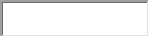 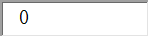 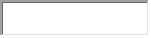 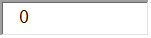 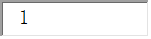 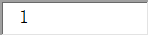 金融管理（基础科）（专科）金融管理（基础科）（专科）金融管理（基础科）（专科）金融管理（本科）金融管理（本科）金融管理（本科）商务管理（基础科）（专科）商务管理（基础科）（专科）商务管理（基础科）（专科）商务管理（本科）商务管理（本科）商务管理（本科）原执行期专业核心课程（不再安排考试）课程代码课程名称学分课程代码课程名称学分课程代码课程名称学分课程代码课程名称学分原执行期专业核心课程（不再安排考试）00796商务英语711741市场与市场营销400796商务英语711741市场与市场营销4原执行期专业核心课程（不再安排考试）00797企业组织与环境411742商务沟通方法与技能400797企业组织与环境411742商务沟通方法与技能4原执行期专业核心课程（不再安排考试）00798商务交流411743企业组织与经营环境500798商务交流411743企业组织与经营环境5原执行期专业核心课程（不再安排考试）00799数量方法611744会计原理与实务500799数量方法611744会计原理与实务5原执行期专业核心课程（不再安排考试）00800经济学511745战略管理与伦理600800经济学511745战略管理与伦理6原执行期专业核心课程（不再安排考试）00801会计学611750国际商务金融600801会计学611746国际商务与国际营销6原执行期专业核心课程（不再安排考试）00802管理信息技术411751企业成本管理会计600802管理信息技术411747管理学与人力资源管理6原执行期专业核心课程（不再安排考试）00803财务管理611752管理数量方法与分析600803财务管理611748商务运营管理6原执行期专业核心课程（不再安排考试）00804金融法（二）511753金融管理综合应用600808商法511749商务管理综合应用6原执行期专业核心课程（不再安排考试）00805管理会计（二）300809市场营销（二）5原执行期专业核心课程（不再安排考试）00806财务报表分析（二）500810人力资源管理（二）4原执行期专业核心课程（不再安排考试）00807金融概论600811国际贸易实务（二）6渡期开考课程过渡期开考课程40016人文素养503708中国近现代史纲要240016人文素养503708中国近现代史纲要2渡期开考课程过渡期开考课程12656毛泽东思想和中国特色社会主义理论体系概论403709马克思主义基本原理概论412656毛泽东思想和中国特色社会主义理论体系概论403709马克思主义基本原理概论4渡期开考课程过渡期开考课程00012英语（一）704184线性代数（经管类）400012英语（一）704184线性代数（经管类）4渡期开考课程过渡期开考课程00020高等数学（一）604183概率论与数理统计（经管类）500020高等数学（一）604183概率论与数理统计（经管类）5渡期开考课程过渡期开考课程10018计算机应用基础400051管理系统中计算机应用310018计算机应用基础400051管理系统中计算机应用3渡期开考课程过渡期开考课程00041基础会计学500052管理系统中计算机应用（上机）100041基础会计学500052管理系统中计算机应用（上机）1渡期开考课程过渡期开考课程00065国民经济统计概论600054管理学原理600065国民经济统计概论600054管理学原理6渡期开考课程过渡期开考课程00043经济法概论（财经类）400067财务管理学600043经济法概论（财经类）400149国际贸易理论与实务6渡期开考课程过渡期开考课程00066货币银行学600076国际金融600144企业管理概论500067财务管理学6渡期开考课程过渡期开考课程00072商业银行业务与经营500078银行会计学500058市场营销学500150金融理论与实务6渡期开考课程过渡期开考课程00074中央银行概论500055企业会计学600107现代管理学600151企业经营战略6渡期开考课程过渡期开考课程00060财政学405678金融法400146中国税制400152组织行为学4渡期开考课程过渡期开考课程00073银行信贷管理学600140国际经济学600147人力资源管理（一）600153质量管理（一）4渡期开考课程过渡期开考课程00075证券投资与管理500048财政与金融504729大学语文400154企业管理咨询4渡期开考课程过渡期开考课程00107现代管理学600150金融理论与实务600145生产与作业管理600163管理心理学5渡期开考课程过渡期开考课程00009政治经济学（财经类）600015英语（二）1400009政治经济学（财经类）600048财政与金融5渡期开考课程过渡期开考课程40017科技与社会500016日语（二）1400055企业会计学600139西方经济学6渡期开考课程过渡期开考课程40018审美与礼仪500017俄语（二）1400076国际金融6渡期开考课程过渡期开考课程04729大学语文400151企业经营战略602628管理经济学5渡期开考课程过渡期开考课程00079保险学原理500910网络经济与企业管理6渡期开考课程过渡期开考课程00015英语（二）14渡期开考课程过渡期开考课程00016日语（二）14渡期开考课程过渡期开考课程00017俄语（二）14学分门数条件已通过的核心课程与补充课程学分合计达到70学分，门数不少于15门。已通过的核心课程与补充课程学分合计达到70学分，门数不少于15门。已通过的核心课程与补充课程学分合计达到70学分，门数不少于15门。已通过的核心课程与补充课程学分合计达到70学分，门数不少于12门。已通过的核心课程与补充课程学分合计达到70学分，门数不少于12门。已通过的核心课程与补充课程学分合计达到70学分，门数不少于12门。已通过的核心课程与补充课程学分合计达到70学分，门数不少于15门。已通过的核心课程与补充课程学分合计达到70学分，门数不少于15门。已通过的核心课程与补充课程学分合计达到70学分，门数不少于15门。已通过的核心课程与补充课程学分合计达到70学分，门数不少于12门。已通过的核心课程与补充课程学分合计达到70学分，门数不少于12门。已通过的核心课程与补充课程学分合计达到70学分，门数不少于12门。